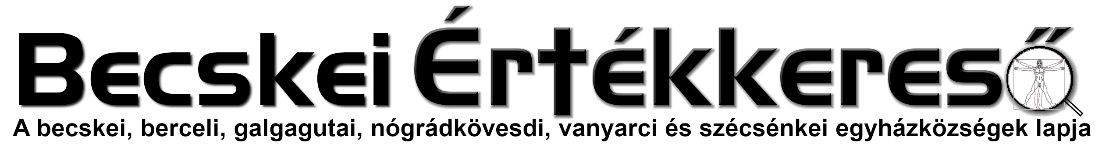 IV. évf. 13. szám Virágvasárnap	2023. április 2.Mária nap (2.)Nyolcadik állomás énekAz út mentén könnyvirágok nyílnak,Jeruzsálem leányai sírnak.Ó, nem elég itt a sírás-rívás,Megtört szívet keres a Messiás.Előimádkozó: VIII. állomás: Jézus vigasztalja Jeruzsálem leányaitTérdet hajtunk; Előimádkozó állva mondja: Imádunk Téged Krisztus és áldunk Téged. Hívek: Mert szent kereszted által megváltottad a világot (Felállunk)Előimádkozó: Pár lépésre voltam Jézustól, amikor megállt az asszonyok előtt, akik sajnálták és siratták. Mondta nekik, hogy ne ejtsenek érte könnyeket. Amikor lett volna alkalmuk Messiásként elfogadni Őt, mint sokan mások, elvetették Őt. Azt mondta, hogy inkább magukért sírjanak, azok a könnyek majd meghozzák megtérésüket. Az asszonyok nem látták az összefüggést Jézus halála és beszéde között. Én igen, és ahogy ment tovább, csendben követtem Őt.*Megváltóm, hányszor tettem már én is ugyanazt, amit ezek az asszonyok: észrevettem mások hibáit és sajnálkoztam rajtuk, a magaméit pedig milyen kevésszer vettem észre és kértem értük a bocsánatodat. Uram, Te ezeknek az asszonyoknak a példáján keresztül tanítottál engem. Bocsáss meg nekem vakságomért!Előimádkozó: Könyörülj rajtunk Urunk!Hívek: Könyörülj rajtunk!Kilencedik állomás énekÓ, ég Ura, újra harmadszorraErőtlenül leroskad a porba.Hóhéraid könyörtelen vernekVonszold tovább iszonyatos terhed.Előimádkozó: IX. állomás: Jézus harmadszor roskad össze a kereszt alattTérdet hajtunk; Előimádkozó állva mondja: Imádunk Téged Krisztus és áldunk Téged. Hívek: Mert szent kereszted által megváltottad a világot (Felállunk)Előimádkozó: Jézus harmadik eleste még nagyobb gyötrelem volt számomra. Nemcsak mert sziklás földre esett, hanem mert már majdnem elérte a dombtetőt, ahol keresztre feszítés várta. A katonák kiabáltak, durván bántak Vele, az utolsó métereken szinte vonszolták már. Szívem elszorult, amikor elképzeltem, hogy mi fog ezután történni Jézussal. De tudtam, hogy ennek így kell lennie és kapaszkodtam felfelé a dombon, csöndben követve Őt.*Szerető Jézusom, tudom hányszor próbáltam segíteni másokon és hányszor visszakoztam, amikor kényelmetlenné vagy fáradságossá vált a segítés. Ürügyeket találtam ki a magam mentségére. Add Uram, hogy édesanyádhoz, Máriához váljak hasonlóvá, és sose húzzam vissza segítő kezemet, amikor másoknak szüksége van rám.Előimádkozó: Könyörülj rajtunk Urunk!Hívek: Könyörülj rajtunk!Tizedik állomás énekLeszaggatják testedről a köntöst,Minden sebből új vérpatak öntöz.Láztól égő sebeid szent véreLegyen gyarló lelkünk üdvössége.Előimádkozó:X. állomás: Jézust megfosztják ruháitólTérdet hajtunk; Előimádkozó állva mondja: Imádunk Téged Krisztus és áldunk Téged. Hívek: Mert szent kereszted által megváltottad a világot (Felállunk)Előimádkozó: Mikor fiam végre megszabadult a kereszt súlyától, azt gondoltam, hogy egy kicsit megpihenhet. De az őrök tépni kezdték ruháját vérfedte testéről. Fiamat ilyen fájdalomban látni elviselhetetlen volt. Mégis, – mivel tudtam, hogy ennek így kellett történnie, – csak álltam ott és csöndben sírtam.*Uram, én is téptem le ruhádat, az én saját módszeremmel. Felelőtlen beszédemmel mások nevét beszennyeztem és előítéletemmel megfosztottam másokat emberi méltóságuktól. Jézusom, oly sok módon bántottalak Téged másoknak okozott fájdalmakkal. Segíts meg, hogy embertársaimban Téged láthassalak.Előimádkozó: Könyörülj rajtunk Urunk!Hívek: Könyörülj rajtunk!Tizenegyedik állomás énekA keresztre szegezik szent Tested,Fájdalmadon szívünk borzad, reszket.Roskadj össze kereszt kemény fája,Ne légy Jézus kínhalálos ágya!Előimádkozó:XI. állomás: Jézust keresztre feszítikTérdet hajtunk; Előimádkozó állva mondja: Imádunk Téged Krisztus és áldunk Téged. Hívek: Mert szent kereszted által megváltottad a világot (Felállunk)Előimádkozó: Jézust a keresztre vetették és Ő szinte önkéntesen odanyújtotta magát, hogy odaszegezzék.Éreztem szívemben a fájdalmat, amikor kezét és lábát átszaggatta a szög. Aztán felállították a keresztet. Íme, ott volt az én szeretett fiam megvetve, földi életet utolsó, kínszenvedéses pillanataiban. De tudtam, hogy ennek be kell következnie, és csak álltam ott és magamban imádkoztam.*Uram, mily fájdalmat viseltél el értem. És mily szenvedésen ment édesanyád keresztül, mikor egyetlen fia végtelen szeretetéből érettünk meghalt. Mégis mindketten azonnal megbocsátanak, ahogy megbánjuk bűneinket. Segíts Uram, hogy elforduljak bűneimtől.Előimádkozó: Könyörülj rajtunk Urunk!Hívek: Könyörülj rajtunk!Tizenkettedik állomás énekÓ, keserves, rettenetes óra,Tikkadt ajkad nyílik végső szóra.Visszaadva Atyádnak szent lelked,Vérző fejed halálba csüggeszted.Előimádkozó: XII. állomás: Jézus meghal a keresztfánTérdet hajtunk; Előimádkozó állva mondja: Imádunk Téged Krisztus és áldunk Téged. Hívek: Mert szent kereszted által megváltottad a világot (Felállunk)Előimádkozó: Van-e nagyobb fájdalom egy anya számára, mint saját fia halálát látnia?! Én, aki világra hoztam és felneveltem a világ Megváltóját, tehetetlenül álltam keresztje tövében, mikor feje lehanyatlott és meghalt! Fiam földi kínja bevégeztetett, de enyém most érte el tetőfokát. Igen, ennek így kellett történnie és én ezt elfogadtam – álltam ott és hangtalan gyászoltam Őt.*Jézusom, kegyelmezz nekem azokért a rosszakért, amelyeket bűneim okoztak Neked és embertársaimnak. Köszönöm szereteted e nagy tettét. Azt mondtad, hogy az igazi szeretet életünk feláldozása barátainkért. Add, hogy mindig a barátod lehessek. Taníts meg hogy másokért éljek és Téged el ne hagyjalak.Előimádkozó: Könyörülj rajtunk Urunk!Hívek: Könyörülj rajtunk!Tizenharmadik állomás énekA keresztről Jézus drága testétÉdesanyja karjaiba tették.Nincs a földön annyi tenger bánat,Mint amennyi szent szívében támadt.Előimádkozó: XIII. állomás: Jézust leveszik a keresztrőlTérdet hajtunk; Előimádkozó állva mondja: Imádunk Téged Krisztus és áldunk Téged. Hívek: Mert szent kereszted által megváltottad a világot (Felállunk)Előimádkozó: A tömeg már elvonult és a lárma elült. Jézus egy barátjával álltam ott mozdulatlan és néztem fel Megváltónk, fiam holttestére. Aztán két ember levette testét a keresztről és a karjaimba helyezték. Leírhatatlan fájdalom járta át lelkemet. Ugyanakkor örömet is éreztem. Fiam élete kegyetlen véget ért, de ez nekünk, embereknek életet hozott. Tudtam, hogy ennek így kellett történnie és magamban imádkoztam.*Uram, kínszenvedésed véget ért. Mégis én meghosszabbítom, amikor Veled szemben a bűnt választom. Én is részese vagyok keresztre feszítésednek, ezért teljes szívemből esdeklek bocsánatodért. Segíts, hogy életem méltó legyen Hozzád és Édesanyádhoz.Előimádkozó: Könyörülj rajtunk Urunk!Hívek: Könyörülj rajtunk!Tizennegyedik állomás énekSzent asszonyok tanítványok sírvaJézus testét leteszik a sírba,Mint a kenet édes illatárja,Úgy kísérje szívünk hő imája.Előimádkozó: XIV. állomás: Jézust sírba teszikTérdet hajtunk; Előimádkozó állva mondja: Imádunk Téged Krisztus és áldunk Téged. Hívek: Mert szent kereszted által megváltottad a világot (Felállunk)Előimádkozó: Jézus testét a sírhelyhez vittük és ott magam helyeztem el. Közben magamban sirattam Őt és örvendeztem Érte. Még egyszer ránéztem szeretett fiamra, aztán mentem… A sírt bezárták és mielőtt végleg eljöttem, arra gondoltam, hogy ennek be kellett teljesülnie számodra… Csöndben, hittel fogok várni.*Igen Uram, ennek így kellett történnie és egyedül azért, mert Te szeretsz engem. Tőlem csak annyit kérsz, hogy igazi keresztény életet éljek. Sose mondtad, hogy az könnyű lesz. De erős leszek, hogy bűneimet leküzdjem és csak egyedül Neked éljek felebarátaimon keresztül.Előimádkozó: Könyörülj rajtunk Urunk!Hívek: Könyörülj rajtunk!Befejező énekJézus Krisztus, mindenség KirályaÜdvünk lett már szent Kereszted fája,Add, hogy mindig csak nyomodban járjunk,S egykor mennyben mindörökké áldjunk.Örvendetes rózsafűzérelőtt(292)1.Máriát dicsérni,Hívek jöjjetek,Mert ő fogja kérniFiát értetek.Üdvözlégy, Mária!Mondja minden hív,Áldott légy, Mária!Mondja nyelv és szív.2.Ha értünk MáriaFiát kérleli,Kérését szent FiaMeg nem vetheti.Üdvözlégy, Mária!Mondja minden hív,Áldott légy, Mária!Mondja nyelv és szív.3.Istentől csodávalNéki adatott,Hogy anyaságávalSzűz maradhatott.Üdvözlégy, Mária!Mondja minden hív,Áldott légy, Mária!Mondja nyelv és szív.4.Teljes áldásokkal,Mint világgal tűz,És szent malasztokkalE dicsőült Szűz.Üdvözlégy, Mária!Mondja minden hív,Áldott légy, Mária!Mondja nyelv és szív.Első tized után:5.FogantatásábanÔ vétkes nem volt,Sem élte folytában,Sem, midőn megholt.Üdvözlégy, Mária!Mondja minden hív,Áldott légy, Mária!Mondja nyelv és szív.Második tized után:6.Ó Szűz, életfájaA jámboroknak,És fő patrónájaHív magyaroknak.Üdvözlégy, Mária!Mondja minden hív,Áldott légy, Mária!Mondja nyelv és szív.Harmadik tized után:7.Te vagy segítségeMinden híveknek,És nagy reménységeA bűnösöknek.Üdvözlégy, Mária!Mondja minden hív,Áldott légy, Mária!Mondja nyelv és szív.Negyedik tized után:8.Azért is szívembenMostan vigadok,És igaz lelkembőlHíved maradok.Üdvözlégy, Mária!Mondja minden hív,Áldott légy, Mária!Mondja nyelv és szív.Ötödik tized után:9.Utolsó órámbanSegélj engemet,Az örök hazábaSegítsd lelkemet.Üdvözlégy, Mária!Mondja minden hív,Áldott légy, Mária!Mondja nyelv és szív.Új stóladíjtáblázatA stóladíj nem „vételár”, hanem meghagyással kísért adomány.Egyházközségeink jövőjeElőreláthatóan a Szécsényi esperesi kerületben 2030-ra 3 plébános lesz, míg 2040-re csupán 2 plébános marad. Imádkozzunk tehát papi és szerzetesi hivatásokért. A paphiány miatt hosszú távon biztosnak látszik, hogy azok az egyházközségek maradnak fenn, amelyek élő közösségekkel együtt élik meg az evangélium hirdetését, ami nem csupán a papok feladata.Ezért a templomainkban a misék számának csökkenésére lehet számítani, ha a hívek száma is csökken. Ez a folyamat a hívek aktív közreműködésével fordítható csak meg, amihez az élő Isten-kapcsolat vagyis személyes imaélet is szükséges. Ehhez fontosabbnak látszik a pap vagy diakónus lelkivezetőként való segítsége, ami sajátosan lelkipásztori feladat, és a kevésbé lelkipásztori feladatoktól a klerikusok tehermentesítése. Buzdítjuk tehát a kedves testvéreket, hogy személyes élő Isten-kapcsolatot próbáljanak kialakítani életükben, és válasszanak kísérőnek maguk mellé lelki vezetőt is, aki segítheti a lelki formálódást. A lelki vezetés nem gyóntatás, hanem 30-45 perces személyes beszélgetés, amihez időpontot lehet kérni a lelkivezetőtől.Az egyház utóbbi évtizedekben megmutatkozó tapasztalata azt mutatja, hogy a katolikus tanításhoz szigorúbban és hitelesen kötődő plébániák és egyházmegyék életképesebbek. Ennek megfelelően számos szigorítás kerül bevezetésre, melyek a rendszeres hitéletre és lelkiéletre való ösztönző célzattal születtek.HIRDETÉSEKFelnőtt asszisztenciára felnőtt férfiakat, valamint ministránsnak gyerekek és fiatalok jelentkezését is várjuk.2023.04.03.	H		17:00	Szentmise a Galgagutai Templomban2023.04.04.	K	08:30	Szentmise a Szécsénkei TemplombanNagykedd			10:00	Vojnich Ágnes köztemetése2023.04.05.	Sz	08:30	Szentmise a Nógrádkövesdi TemplombanNagyszerda		10:00	Mária napi megbeszélés az EWTN Berceli központjában		16:30	Szentmise a Vanyarci Boldog Ceferino Köz. Házban2023.04.06.	Cs	10:00	Krizmaszentelési Szentmise a Váci Piarista TemplombanNagycsütörtök		16:30	Szentmise a Galgagutai Templomban		18:00	Utolsó vacsora miséje a Berceli TemplombanSzigorú böjt: Tilos a hús fogyasztása 14 éves kor fölötta nap folyamán egyszer szabad jóllakni, de megengedett, 2 másik, csökkentett mértékű étkezés 18-60. életév között kötelező!2023.04.07.	P		10:30	Jeremiás siralmai a Szécsénkei TemplombanNagypéntek		15:00	Kereszúti ájtatosság a Becskei Templomban		15:00	Nagypénteki liturgia a Berceli Templomban		17:00	Szertartás a Galgagutai Templomban2023.04.08.Sz		10:30	Jeremiás siralmai a Nógrádkövesdi TemplombanNagyszombat		17:00	Szertartás a Galgagutai Templomban		20:00	Húsvét vigíliája a berceli Templomban2023.04.09.	V		08:30	Szentmise a Berceli Templomban Húsvét-		10:30	Igeliturgia a Becskei Templombanvasárnap		10:30	Szentmise a Galgagutai Templomban 		12:00	Szentmise a Nógrádkövesdi Templomban		12:00	Igeliturgia a Szécsénkei Templomban2023.04.15.	Sz	Családos nap a Szent Miklós Közösségi Házban: 15:00 Gyülekező alatta énekek Szent Miklós Közösségi Házban; 15:15 Közös élő Irgalmasság rózsafüzér a Szent Miklós Közösségi Házban; 15:30 Kézműves foglalkozás a gyerekeknek; 15:30 Katekézis a szülőknek és a bérmálkozóknak; 16:30 Indulás a templomba; 16:45 Énekpróba a Berceli Szent Péter és Pál Templomban, ministránsok beöltözése 		17:00	Családos mise a Berceli Szent Péter és Pál Templomban2023.04.16.	V	10:30	Búcsúi Szentmise a Galgagutai Templomban2023.04.10.	H		08:30	Szentmise a Berceli Templomban locsolkodássalHúsvéthétfő		10:30	Szentmise a Becskei Templomban locsolkodással		10:30	Igeliturgia a Galgagutai Templomban2023.05.06.Sz		EWTN Mária nap a békéért a Berceli Templomban		17:00	Szentmise a Berceli Templomban EWTN közvetítésselFőcelebráns: Kemenes Gábor atya Körmenet a Berceli hordozható Mária kegyképpel, 				utána Szentségimádás és szentségi áldásRómai Katolikus Plébánia 2687 Bercel, Béke u. 20.tel: 0630/455-3287 web: http://bercel.vaciegyhazmegye.hu, e-mail: bercel@vacem.huBankszámlaszám: 10700323-68589824-51100005Stóla díjak 2023. április 1-tőlTeljes összegPlébánosFungensKántorSekrestyés, HarangozóEgyházközségCsendes mise2 000 Ft2 000 FtÉnekes mise4 000 Ft2 000 Ft1 300 Ft700 FtEsküvő csendes20 000 Ft10 000 Ft5 000 Ft5 000 FtEsküvő orgonás40 000 Ft4 000 Ft15 000 Ft8 000 Ft6 000 Ft7 000 FtTemetés ének nélkül18 000 Ft12 000 Ft3 000 Ft3 000 FtTemetés énekes35 000 Ft4 000 Ft14 000 Ft9 000 Ft5 000 FtSírkő megáldás5 000 Ft3 000 Ft*2000 Ft*2 000 FtEgyszeri harangozás2 000 Ft1 000 Ft1 000 Ft